Gaunt Moving ExpenseWith Pastor & Carol Gaunt moving to Kearney to begin their ministry here at Zion, we as members of Zion are given the opportunity to share in their moving expense.  If anyone would like to help with these expenses they are asked to give to The Gifts Christ Freely Gives Fund and write Pastor Gaunt’s move on the envelope.  The estimated cost of the move is between $2,000 and $5,000. If the moving expense is less than the total dollars given, the extra money in the moving expense fund will be left in the Gifts Christ Freely Gives Fund.  The move is expected to take place in early June.School NewsTomorrow morning the Zion school children are invited to our Summer Reading Party from 9-11:30.  This is a free Reading Superhero Training Party.  We are encouraging all of our children to keep their reading skills sharp this summer!Summer Office HoursOur summer office hours are Monday – Friday 9:00am-1:00 pm.  Shirley works on Thursdays and Victoria Crow works the remaining days.Stewardship NoteLuke 7:41 “A certain moneylender had two debtors. One owed five hundred denarii, and the other fifty. . .” Our debt of sin and death has been paid by the suffering and death of our Lord Jesus Christ. We have been forgiven much, so we love the Lord much! How could we not therefore gladly and generously support the work of the Church in bringing this saving Gospel message to all nations, starting right at home in our own congregations?Announcements – June 12, 2016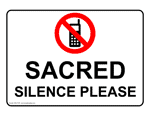 Please remember...to silence your cell phone upon entering the sanctuary.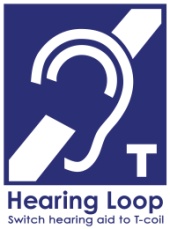 Zion’s sanctuary is equipped with a HEARING LOOP.  Please switch hearing aids to T-coil mode.  We have 2 headsets and receivers that persons without hearing aids can use. Ask an usher for assistance.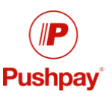 Forgot your offering?  Don’t have your checkbook or cash? Today or any day you can give in a new way!  Visit our website at zionkearney.com and click on the “giving” tab.  Or, text “zionkearney” (one word) to 77977.  You’ll receive a text back with instructions to start giving.Pastor Gaunt InstallationWe rejoice that the Rev. Doug Gaunt will be installed as Assistant Pastor at Zion this afternoon at 4:00.  The congregation is encouraged to attend this installation and welcome Pastor & Carol Gaunt at the potluck meal which follows.Mary MarthaMary Martha Circles will meet Monday, June 13 at 7:00.Peace Circle (Carolyn’s) will meet at Shirley Oertwig’s home, 12470 Riverdale Rd.Love Circle (Carol’s) will meet at Carol DeLoach’s home, 3510 14th Ave.VBSA registration form for VBS was included with your June Sower.  There are additional forms available in the narthex and outside Pastor DeLoach’s office.  Please feel free to pick some up and invite your neighbor children or your grandchildren.Our VBS this year will be July 17-21.  Adult and youth volunteers are needed.  Please speak with Mr. Splittgerber. anthony.splittgerber@zionkearney.orgTrusteesTrustees please note that your monthly meeting has changed to Wednesday, June 15 at 7:00.Gaunt Moving ExpenseWith Pastor & Carol Gaunt moving to Kearney to begin their ministry here at Zion, we as members of Zion are given the opportunity to share in their moving expense.  If anyone would like to help with these expenses they are asked to give to The Gifts Christ Freely Gives Fund and write Pastor Gaunt’s move on the envelope.  The estimated cost of the move is between $2,000 and $5,000. If the moving expense is less than the total dollars given, the extra money in the moving expense fund will be left in the Gifts Christ Freely Gives Fund.  The move is expected to take place in early June.School NewsTomorrow morning the Zion school children are invited to our Summer Reading Party from 9-11:30.  This is a free Reading Superhero Training Party.  We are encouraging all of our children to keep their reading skills sharp this summer!Summer Office HoursOur summer office hours are Monday – Friday 9:00am-1:00 pm.  Shirley works on Thursdays and Victoria Crow works the remaining days.Stewardship NoteLuke 7:41 “A certain moneylender had two debtors. One owed five hundred denarii, and the other fifty. . .” Our debt of sin and death has been paid by the suffering and death of our Lord Jesus Christ. We have been forgiven much, so we love the Lord much! How could we not therefore gladly and generously support the work of the Church in bringing this saving Gospel message to all nations, starting right at home in our own congregations?Announcements – June 12, 2016Please remember...to silence your cell phone upon entering the sanctuary.Zion’s sanctuary is equipped with a HEARING LOOP.  Please switch hearing aids to T-coil mode.  We have 2 headsets and receivers that persons without hearing aids can use. Ask an usher for assistance.Forgot your offering?  Don’t have your checkbook or cash? Today or any day you can give in a new way!  Visit our website at zionkearney.com and click on the “giving” tab.  Or, text “zionkearney” (one word) to 77977.  You’ll receive a text back with instructions to start giving.Pastor Gaunt InstallationWe rejoice that the Rev. Doug Gaunt will be installed as Assistant Pastor at Zion this afternoon at 4:00.  The congregation is encouraged to attend this installation and welcome Pastor & Carol Gaunt at the potluck meal which follows.Mary MarthaMary Martha Circles will meet Monday, June 13 at 7:00.Peace Circle (Carolyn’s) will meet at Shirley Oertwig’s home, 12470 Riverdale Rd.Love Circle (Carol’s) will meet at Carol DeLoach’s home, 3510 14th Ave.VBSA registration form for VBS was included with your June Sower.  There are additional forms available in the narthex and outside Pastor DeLoach’s office.  Please feel free to pick some up and invite your neighbor children or your grandchildren.Our VBS this year will be July 17-21.  Adult and youth volunteers are needed.  Please speak with Mr. Splittgerber. anthony.splittgerber@zionkearney.orgTrusteesTrustees please note that your monthly meeting has changed to Wednesday, June 15 at 7:00.